Materials:Banner template (see pages below)Coloring utensilsScissorsHole punchString, yarn or ribbon for hangingDirections:Print out banner template.Cut out the flags.Color each letter your hometown team’s colors.Discuss and jot down personal therapy goals on the flags.Punch holes in the upper corners of each flag.Lay out the flags in order.Run the string through the holes on the flags. Hang up your banner to display your team spirit!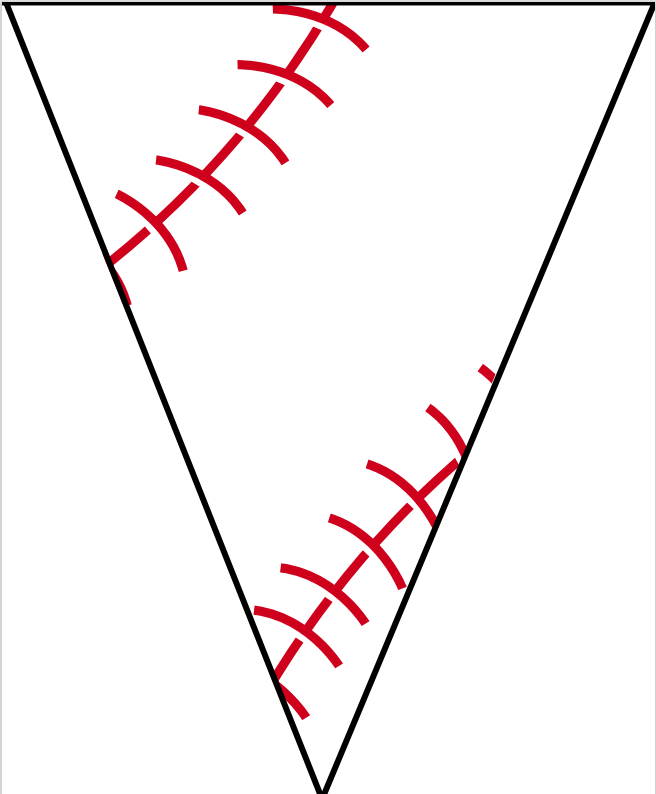 